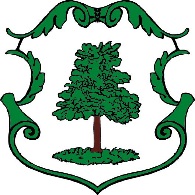 MĚSTO JILEMNICEObecně závazná vyhláška č.  7/2017o místním poplatku z ubytovací kapacityZastupitelstvo města Jilemnice se na svém zasedání dne 13. prosince 2017 usnesením č. 116/17 usneslo vydat na základě § 14 odst. 2 zákona č. 565/1990 Sb., o místních poplatcích, ve znění pozdějších předpisů (dále jen „zákon o místních poplatcích“) a v souladu s § 10 písm. d) a § 84 odst. 2 písm. h) zákona č. 128/2000 Sb., o obcích (obecní zřízení),  ve znění pozdějších předpisů,  tuto obecně závaznou vyhlášku (dále jen „vyhláška“): Čl. 1Úvodní ustanoveníMěsto Jilemnice touto vyhláškou zavádí místní poplatek z ubytovací kapacity (dále jen „poplatek“).Řízení o poplatcích vykonává městský úřad (dále jen „správce poplatku“).Čl. 2Předmět poplatku a poplatníkPoplatek z ubytovací kapacity se vybírá v zařízeních určených k přechodnému ubytování za úplatu.Poplatek platí ubytovatel, kterým je fyzická nebo právnická osoba, která přechodné ubytování poskytla.Čl. 3Ohlašovací povinnostPoplatník (ubytovatel) je povinen ohlásit správci poplatku vznik své poplatkové povinnosti do 15 dnů od zahájení činnosti spočívající v poskytování přechodného ubytování za úplatu v zařízeních určených k přechodnému ubytování. Stejným způsobem ohlásí ubytovatel správci poplatku ukončení činnosti spočívající v poskytování přechodného ubytování za úplatuV ohlášení poplatník (ubytovatel) uvedejméno, popřípadě jména, a příjmení nebo název nebo obchodní firmu, obecný identifikátor, byl-li přidělen, místo pobytu nebo sídlo, místo podnikání, popřípadě další adresy pro doručování; právnická osoba uvede též osoby, které jsou jejím jménem oprávněny jednat v poplatkových věcech,čísla všech svých účtů u poskytovatelů platebních služeb, včetně poskytovatelů těchto služeb v zahraničí, užívaných v souvislosti s podnikatelskou činností, v případě, že předmět poplatku souvisí s podnikatelskou činností poplatníka,další údaje a skutečnosti rozhodné pro stanovení výše poplatkové povinnosti, včetně skutečností zakládajících nárok na úlevu nebo případné osvobození od poplatkové povinnosti.Poplatník, který nemá sídlo nebo bydliště na území členského státu Evropské unie, jiného smluvního státu Dohody o Evropském hospodářském prostoru nebo Švýcarské konfederace, uvede kromě údajů požadovaných v odstavci 2 adresu svého zmocněnce v tuzemsku pro doručování.Změnu údajů uvedených v ohlášení je poplatník povinen oznámit do 15 dnů ode dne, kdy nastala. V termínech splatnost poplatku nahlásí ubytovatel správc poplatku počet lůžek využtých pro přechodné ubytování za úplatu ve sledovaném období.Ubytovatel je povinen vést v písemné podobě evidenční knihu, do které zapisuje dobu ubytování, jméno, příjmení, adresu místa trvalého pobytu nebo místa trvalého bydliště v zahraničí a číslo občanského průkazu nebo cestovního dokladu fyzické osoby, které ubytování poskytl. Zápisy do evidenční knihy musí být vedeny přehledně a srozumitelně a musí být uspořádány postupně z časového hlediska. Evidenční knihu ubytovatel uchovává po dobu 6 let od provedení posledního zápisu.Čl. 4Sazba poplatkuSazba poplatku činí za každé využité lůžko a den 5,- Kč.Čl. 5Splatnost poplatku       Poplatek je splatný 2x ročně:       a) za období 1. října – 31. března  do  15. dubna příslušného kalendářního roku,        b) za období 1. dubna – 30. září do  15. října příslušného kalendářního roku.Pro bezhotovostní platby je určen účet města Jilemnice u České spořitelny, a.s. č. účtu: 19-1263091359/0800. Variabilní symbol sdělí na žádost poplatníka správce poplatku.Čl. 6Osvobození a úlevyPoplatku nepodléhá:ubytovací kapacita v zařízeních sloužících pro přechodné ubytování studentů a žákůubytovací kapacita ve zdravotnických nebo lázeňských zařízeních, pokud nejsou užívána jako hotelová zařízeníubytovací kapacita v zařízeních sloužících sociálním a charitativním účelům.V případě, že poplatník nesplní povinnost ohlásit údaj rozhodný pro osvobození nebo úlevu od poplatku ve lhůtě stanovené obecně závaznou vyhláškou nebo ve lhůtě podle zákona o místních poplatcích, nárok na osvobození nebo úlevu od tohoto poplatku zaniká. Čl. 7   Navýšení poplatku Nebudou-li poplatky zaplaceny poplatníkem včas nebo ve správné výši, vyměří mu obecní úřad poplatek platebním výměrem nebo hromadným předpisným seznamem.Včas nezaplacené nebo neodvedené poplatky nebo část těchto poplatků může obecní úřad zvýšit až na trojnásobek; toto zvýšení je příslušenstvím poplatku.  Čl. 8 ÚčinnostTato vyhláška nabývá účinnosti dnem 1. ledna 2018.	...................................	..........................................	Vladimír Vinklář	Ing. Jana Čechová	             místostarosta města                                                                  starostka městaVyvěšeno na úřední desce dne:Sejmuto z úřední desky dne: